№67/1(954) 			 		   	             2 октября 2020г.Официальное издание органов местного самоуправленияШапкинского сельсовета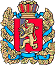 Администрация Шапкинского сельсоветаЕнисейского районаКрасноярского краяПОСТАНОВЛЕНИЕ01.10.2020г.        		                     п. Шапкино                                        	             № 30-пО ВНЕСЕНИИ ИЗМЕНЕНИЙ В ПОСТАНОВЛЕНИЕ ОТ 28 ДЕКАБРЯ 2015 Г № 34-П «ОБ УТВЕРЖДЕНИИ СХЕМЫ ВОДОСНАБЖЕНИЯ И ВОДООТВЕДЕНИЯ ШАПКИНСКОГО СЕЛЬСОВЕТА ЕНИСЕЙСКОГО РАЙОНА КРАСНОЯРСКОГО КРАЯ НА ПЕРСПЕКТИВУ ДО 2025 Г.» В целях соблюдения прав человека на благоприятные условия жизнедеятельности, соблюдения прав и законных интересов правообладателей земельных участков и объектов капитального строительства, выявления и учета мнения и интересов жителей п. Шапкино, о проведении актуализации (корректировка) схем водоснабжения и водоотведения Шапкинского сельсовета Енисейского района Красноярского края на перспективу до 2025 года в соответствии с требованиями  Федерального закона от 07.12.2011 г. №416–ФЗ «О водоснабжении и водоотведении», постановления Правительства РФ от 05.09.2013 г. № 782 «О схемах водоснабжения и водоотведения» ПОСТАНОВЛЯЮ:1.   Утвердить прилагаемые изменения, которые вносятся в постановление от 28.12.2015 г. № 34-п «Об утверждении схемы водоснабжения и водоотведения Шапкинского сельсовета Енисейского района Красноярского края на перспективу до 2025 года».2.	Опубликовать в информационном листе «Шапкинский Вестник» и на официальном сайте Шапкинского сельсовета сведения о размещении утвержденной актуализированной схемы водоснабжения и водоотведения          п. Шапкино Енисейского района на 2021 год.3.	Постановление вступает в силу со дня его официального опубликования.4.	Контроль исполнения настоящего постановления оставляю за собой. Глава сельсовета                                                                                             Загитова Л.И.Утвержденыпостановлением администрации Шапкинского сельсовета Енисейского районаот 01 октября 2020 г. N 30-пИЗМЕНЕНИЯ,КОТОРЫЕ ВНОСЯТСЯ В ПОСТАНОВЛЕНИЕ «ОБ УТВЕРЖДЕНИИ СХЕМЫ ВОДОСНАБЖЕНИЯ И ВОДООТВЕДЕНИЯ АБАЛАКОВСКОГО СЕЛЬСОВЕТА ЕНИСЕЙСКОГО РАЙОНА КРАСНОЯРСКОГО КРАЯ НА ПЕРСПЕКТИВУ ДО 2025 ГОДА» № 34-П ОТ 28 ДЕКАБРЯ 2015»Подпункт 1.1.1. Описание системы и структуры водоснабжения поселения и деление территории поселения на эксплуатационные зоны, пункта 1.1. Технико–экономическое состояние централизованных систем водоснабжения поселения Раздела 1. Водоснабжение, изложить в новой редакции:описание системы и структуры водоснабжения поселения и деление территории поселения на эксплуатационные зоныВодоснабжение как отрасль играет огромную роль в обеспечении жизнедеятельности населенного пункта и требует целенаправленных мероприятий по развитию надежной системы хозяйственно–питьевого водоснабжения.Структура системы водоснабжения зависит от многих факторов, из которых главными являются следующие: расположение, мощность и качество воды источника расположения, рельеф местности и кратность использования воды на промышленных предприятиях. Шапкинский сельсовет – сельское поселение в Енисейском районе Красноярского края.Административный центр – поселок  Шапкино.В состав сельского поселения входят следующие населённые пункты – поселок Шапкино с численностью населения 572 человека.Источником водоснабжения п. Шапкино являются подземные воды. На территории поселка располагаются 4 водозаборные скважины год постройки 1995-2000. По трубопроводам вода подается в разводящую сеть поселка до каждого потребителя.В скважинах установлены насосы марки ЭЦВул. Мира, д. 7 – ЭЦВ6-10-110. Производительностью 10,0 м3/часул. Мира, д. 8 – ЭЦВ6-10-110. Производительностью 10,0 м3/часул. Мира, д. 9 – ЭЦВ6-10-110. Производительностью 10 м3/часул. Школьная, д. 7а – ЭЦВ6-10-110. Производительностью 10,0 м3/часТак же имеется станция водоподготовки «Пульсар-25» Q= 25 м3/час, введенная в эксплуатацию в 2014 году.Требуемый напор в сети водоснабжения обеспечивается насосной станцией 2-ого подъема, построенной в 1995 году с насосами КМ -100-50 (2 шт.) и насосом КМ -50-50 (1 шт.) и резервуарами W=50м3 (4 шт).Схема водопроводной сети представлена в приложении 1.Эксплуатационная зона – зона эксплуатационной ответственности организации, осуществляющей водоснабжение и водоотведение, определенная по признаку обязанностей организации по эксплуатации централизованных систем водоснабжения и водоотведения.Эксплуатационные зоны в Шапкинском сельсовете установлены в количестве 1 шт, эксплуатирующая организация ООО «Енисейэнергоком».В подпункт 1.1.4. Описание результатов технического обследования централизованных систем водоснабжения пункта 1.1. Технико–экономическое состояние централизованных систем водоснабжения поселения Раздела 1. Водоснабжение внести следующие изменения:В третьем абзаце слова «протяженностью 2150 м (Ø 57-108 мм)» заменить на слова «протяженностью 2483 м (Ø 57-108 мм)»Абзац пятый изложить в новой редакции:«Протяженность трубопроводов составляет:Ø20 мм – 300мØ57мм – 960мØ76мм – 140мØ89мм – 150мØ108мм – 933 м  »Абзац первый подпункта 1.1.4.1 Описание существующих сооружений очистки и подготовки воды, включая оценку соответствия применяемой технологической схемы водоподготовки требованиям обеспечения нормативов качества воды, пункта 1.1. Технико-экономическое состояние централизованных систем водоснабжения поселения, Раздела 1. Водоснабжение изложить в новой редакции:«Система водоснабжения пос. Шапкино состоит из 4-х скважин с глубинными насосами  ЭЦВ 6-10-110, сети трубопроводов диаметром от 20 мм до 108 мм общей протяженностью 2,48 км. Скважины могут подавать воду в систему, как по раздельности, так и одновременно. Требуемый напор в сети обеспечивается скважинными насосами, насосной станцией 2-ого подъема и резервуарами объемом 50 м3 каждый. На площадке водозаборных сооружений имеется станция водоподготовки «Пульсар-25», Q=25,0 м3/час»Подпункт 1.1.4.2. Описание состояния и функционирования существующих насосных централизованных станций, пункта 1.1. Технико-экономическое состояние централизованных систем водоснабжения поселения, Раздела 1. Водоснабжение изложить в новой редакции:1.1.4.2. Описание состояния и функционирования существующих насосных централизованных станцийНа территории п. Шапкино имеется насосная станция 2-ого подъема. Насосная построена в 1995 году.Установлены насосы марки КМ, 2 шт., производительностью 100м3/час и напором 50 м, и один производительностью 80 м3/час и напором 50 м. Износ оборудования составляет 50-80%.В подпункт 1.2.2. Различные сценарии развития централизованных систем водоснабжения в зависимости от различных сценариев развития поселений пункта 1.2. Направления развития централизованных систем водоснабжения Раздела 1. Водоснабжение изложить в новой редакции:1.2.2. Различные сценарии развития централизованных систем водоснабжения в зависимости от различных сценариев развития поселений.Сценарий развития предполагает развитие системы водоснабжения в различных районах сельсовета, а также переселение жителей из ветхого, аварийного, жилья в благоустроенное. Требуется строительство новых водопроводных сетей для подключения существующих объектов и новых абонентов.Развитие централизованных систем водоснабжения заключается в поэтапной реконструкции и строительстве новых магистральных, квартальных водопроводных кольцевых сетей, которые обеспечат водой питьевого качества все население, объекты соц.культ. быта и предприятия МО Шапкинский сельсовет пос. Шапкино.Развитие системы водоснабжения по выбранному направлению обеспечит в полном объеме всех потребителей качественной водой.Основные мероприятия схемы:Капитальный ремонт скважин с заменой насосного оборудования – 2015-2025 гг.Строительство резервных водозаборных сооружений – 2015-2025 ггСети водоснабжения, реконструкция – 2015-2025 гг.Сети водоснабжения, строительство – 2019-2024 гг.Проект зон санитарной охраны водозаборных сооружений – 2015-2025 ггРеконструкция НС 2-ого подъема с заменой насосов – 2018-2025 ггВ подпункт 1.3.1. Общий баланс подачи и реализации воды, включая анализ и оценку структурных составляющих потерь питьевой, технической воды при ее производстве и транспортировке, пункта 1.3. Баланс водоснабжения и потребления питьевой и технической воды, раздела 1. Водоснабжение внести следующие изменения:В первом абзаце слова «Расчетное количество жителей, на отчетный 2015 год, составляет 697 человек» заменить на «Расчетное количество жителей, на отчетный 2020 год, составляет 572 человека»:Подпункт 1.4.1. Перечень основных мероприятий по реализации схем водоснабжения с разбивкой по годам, пункта 1.4. Предложения по строительству, реконструкции и модернизации объектов централизованных систем водоснабжения  Раздела 1. Водоснабжение изложить в новой редакции:1.4.1 перечень основных мероприятий по реализации схем водоснабжения с разбивкой по годам;Разбивка по годам мероприятий по реализации схемы водоснабжения указана в таблице №1.4.1.1Таблица№ 1.4.1.1Подпункт 1.6.2. Оценка величины необходимых капитальных вложений в строительство и реконструкцию объектов централизованных систем водоснабжения, выполненную на основании укрупненных сметных нормативов для объектов непроизводственного назначения и инженерной инфраструктуры, утвержденных федеральным органом исполнительной власти, осуществляющим функции по выработке государственной политики и нормативно–правовому регулированию в сфере строительства, либо принятую по объектам – аналогам по видам капитального строительства и видам работ, с указанием источников финансирования пункта 1.6. Оценка объемов капитальных вложений в строительство, реконструкцию и модернизацию объектов централизованных систем водоснабжения Раздела 1. Водоснабжение изложить в новой редакции:1.6.2.	оценка величины необходимых капитальных вложений в строительство и реконструкцию объектов централизованных систем водоснабжения, выполненную на основании укрупненных сметных нормативов для объектов непроизводственного назначения и инженерной инфраструктуры, утвержденных федеральным органом исполнительной власти, осуществляющим функции по выработке государственной политики и нормативно-правовому регулированию в сфере строительства, либо принятую по объектам - аналогам по видам капитального строительства и видам работ, с указанием источников финансирования.Результаты расчетов (сводная ведомость стоимости работ) приведены в таблице 1.6.2.1.Таблица №1.6.2.1.Подпункт 2.4.2 Перечень основных мероприятий  по реализации схем водоотведения с разбивкой по годам, включая технические обоснования этих мероприятий пункта 2.1 Существующее положение в сфере водоотведения поселения Раздела 2 Водоотведение изложить в новой редакции:10.  Таблицу № 2.6.1. «Оценка затрат на проведение мероприятий по реконструкции объектов системы водоотведения»  подпункта 2.6 Оценка потребности в капитальных вложениях в строительство, реконструкцию и модернизацию объектов централизованной системы водоотведения" включает в себя оценку потребности в капитальных вложениях в строительство и реконструкцию объектов централизованных систем водоотведения, рассчитанную на основании укрупненных сметных нормативов для объектов непроизводственного назначения и инженерной инфраструктуры, утвержденных федеральным органом исполнительной власти, осуществляющим функции по выработке государственной политики и нормативно-правовому регулированию в сфере строительства, либо принятую по объектам - аналогам по видам капитального строительства и видам работ, с указанием источников финансирования пункта 2.1 Существующее положение в сфере водоотведения поселения Раздела 2 Водоотведение изложить в новой редакции:Таблица №2.6.1. Оценка затрат на проведение мероприятий по реконструкции объектов системы водоотведения (тыс. руб., без НДС)Отпечатано в администрации Шапкинского сельсовета на персональном компьютере по адресу: Россия, Красноярский край, Енисейский район, п. Шапкино, ул. Центральная, 26, тел. 70-285 Распространяется бесплатно. Тираж 10 экз.Наименование работОбъем работСрок строительстваВодопроводные сети и сооружения МО Шапкинский сельсовет п. ШапкиноВодопроводные сети и сооружения МО Шапкинский сельсовет п. ШапкиноВодопроводные сети и сооружения МО Шапкинский сельсовет п. ШапкиноПромывка существующих скважин3 шт.2015-2016 гг.Замена насосного оборудования водозаборных скважин. 3 шт2016-2025 гКапитальный ремонт скважин3 шт2017-2025 гг.Разработка ПСД по организации ЗСО источников водоснабжения. 2015-2025 ггОрганизация ЗСО источников водоснабжения.2017-2025 ггКапитальный ремонт НС 2-ого подъема с заменой насосов на насосы GRUNDFOS3 шт2016-2025 ггСтроительство резервных дополнительных  скважин 2 шт2015-2025 ггСтроительство водонапорных башенW=25,0 м32 шт2015-20125 ггСтроительство новых водопроводных сетей из полиэтиленовых труб по ГОСТ 18599-2001, средняя глубина заложения 3,0 м, Ø110мм1000 м2016-2025 ггСтроительство новых водопроводных сетей из полиэтиленовых труб по ГОСТ 18599-2001, средняя глубина заложения 3,0 м, Ø50мм1000 м2019-2025 ггЗамена трубопровода Ø57-110мм  на полиэтиленовые трубы по ГОСТ 18599-2001, средняя глубина заложения 3,0 м, Ø50-110мм2450 м2015-2025 гг№ п/п№ п/пНаименование мероприятияСтоимость, тыс. руб.Прогнозируемый объём финансирования по годамПрогнозируемый объём финансирования по годамПрогнозируемый объём финансирования по годамПрогнозируемый объём финансирования по годамПрогнозируемый объём финансирования по годамПрогнозируемый объём финансирования по годамПрогнозируемый объём финансирования по годамПрогнозируемый объём финансирования по годамПрогнозируемый объём финансирования по годамПрогнозируемый объём финансирования по годамПрогнозируемый объём финансирования по годам№ п/п№ п/пНаименование мероприятияСтоимость, тыс. руб.2014201520162017201820192020202120222023202420251123456789101112131415п. Шапкиноп. Шапкиноп. Шапкиноп. Шапкиноп. Шапкиноп. Шапкиноп. Шапкиноп. Шапкиноп. Шапкиноп. Шапкиноп. Шапкиноп. Шапкиноп. Шапкиноп. Шапкиноп. Шапкино11Промывка существующих скважин3 шт.2015-2025 гг.30002000100022Замена насосного оборудования водозаборных скважин. 3шт2016-2025 г6000600033Строительство комплекса водоподготовки и УФ-обеззараживания на существующих арт. скважинах1 шт2014 г.343734373.13.1- ул. Мира, 2, производительностью 25 м3/час44Разработка ПСД по организации ЗСО источников водоснабжения. 2015-2025 гг180060060060055Организация ЗСО источников водоснабжения.2017-2025 гг8000200020002000200066Строительство резервных дополнительных  скважин 2 шт2015-2025 гг2000100050050077Строительство водонапорных башенW=25,0 м32 шт2015-2025гг900030003000300088Строительство новых водопроводных сетей из полиэтиленовых труб по ГОСТ 18599-2001, средняя глубина заложения 3,0 м, Ø110мм1500 м2016-2025 гг9000200200120014003000300099Строительство новых водопроводных сетей из полиэтиленовых труб по ГОСТ 18599-2001, средняя глубина заложения 3,0 м, Ø110мм1000 м2019-2025 гг80002002002001400300030001010Строительство новых водопроводных сетей из полиэтиленовых труб по ГОСТ 18599-2001, средняя глубина заложения 3,0 м, Ø50мм1000 м2019-2025 гг70002000200030001111ИТОГО57237343717000950010500480060006000№п/пНаименование работОбъемработСрок строительства1Разработка ПСД по строительству канализационных очистных сооружений  мощностью 200 м3/сут2015-2025 гг2Строительство канализационных очистных сооружений  мощностью200 м3/сут2016-2025 гг3Строительство трубопровода DN/OD 110 труб гофрированных полипропиленовых с двухслойной стенкой «РОСТР» (ТУ 2248-001-83855058-2009 по ГОСТ Р 54475-2011) 2000 м2025 г4Строительство трубопровода DN/OD 160 труб гофрированных полипропиленовых с двухслойной стенкой «РОСТР» (ТУ 2248-001-83855058-2009 по ГОСТ Р 54475-2011) 2500 м2017-2025 гг№ п/пНаименование мероприятияСтоимость, тыс. руб.Прогнозируемый объём финансирования по годамПрогнозируемый объём финансирования по годамПрогнозируемый объём финансирования по годамПрогнозируемый объём финансирования по годамПрогнозируемый объём финансирования по годамПрогнозируемый объём финансирования по годамПрогнозируемый объём финансирования по годамПрогнозируемый объём финансирования по годамПрогнозируемый объём финансирования по годамПрогнозируемый объём финансирования по годамПрогнозируемый объём финансирования по годам№ п/пНаименование мероприятияСтоимость, тыс. руб.20152016201720182019202020212022202320242025124567891011121314151Разработка ПСД по строительству канализационных очистных сооружений  мощностью200 м3/сут2015-2025 гг.5000200030003Строительство канализационных очистных сооружений  мощностью 200 м3/сут 2016-2025 гг1200004000040000400005Строительство трубопровода DN/OD 110 труб гофрированных полипропиленовых с двухслойной стенкой «РОСТР» (ТУ 2248-001-83855058-2009 по ГОСТ Р 54475-2011) 2000 м 2017-2025 гг600002000020000200006Строительство трубопровода DN/OD 160 труб гофрированных полипропиленовых с двухслойной стенкой «РОСТР» (ТУ 2248-001-83855058-2009 по ГОСТ Р 54475-2011) 2500 м 2017-2025 гг800002000020000400008ИТОГО265000-----8200083000100000---